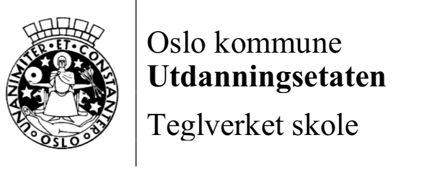 04.01.2019Innkalling til FAUDato: Mandag 06.01.2020
Klokkeslett: Kl. 16.45 – 18.45
Sted: Teglverket skole, møterom Radius i 2.etg (v/kantinen)AgendaSak 1/20: Godkjenning av innkalling og referatSak 2/20: OrienteringssakerOrientering fra 17-mai-komitéenRapport fra møte mellom Trafikk-gruppa og bymiljøetaten i desemberSak 3/20: Budsjett for 2020Regnskap 2019 og budsjett for  Regnskap og forslag til budsjett sendes ut før møtetSak 4/20: Årshjul for FAUInnledende diskusjon med tanke på ferdigstillelse på FAU-møtet i februar(?)Årshjul for FAU sitt arbeid og eventuelt mer generelt skole-/hjemsamarbeidSak 5/20: Kandidater til skolens driftsstyre FAU må foreslå to kandidater til skolens driftsstyre. Kandidatene velges for to år, og i inneværende periode har Ragnhild By og Tom Klev sittet. Tom ønsker ikke gjenvalg, mens Ragnhild har sagt at hun godt kan ta to år til hvis vi ønsker det. Sak 6/20: Orientering fra gruppeneIKT, sosial, trafikk, ungdomSak 7/20: Eventuelt